リサイクル家具販売会　販売品販売日時　　３月７日(火)　自転車：午前10時00分〜、家具：午前10時30分〜販売会場　　くにたち北市民プラザロビー家具№1　ガーデンラック家具№2　メタルラック(大）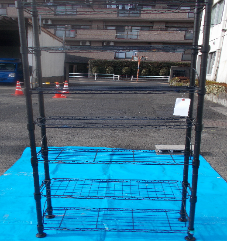 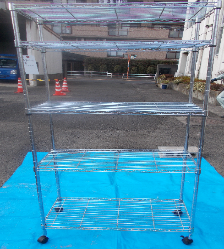 家具№3　メタルラック(中）家具№4　メタルラック(中）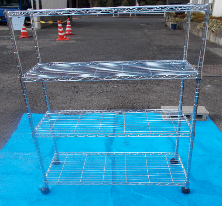 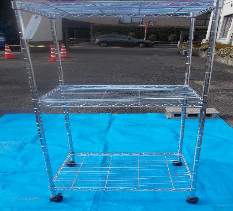 家具№5　メタルラック(小）家具№6　メタルラック(小）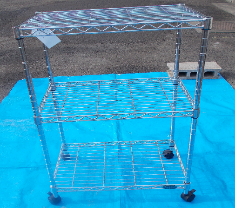 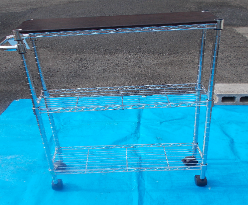 家具№7　スチールワゴン家具№8　プランターラック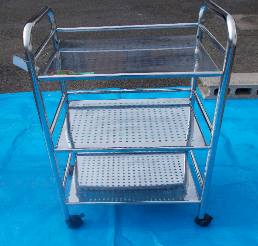 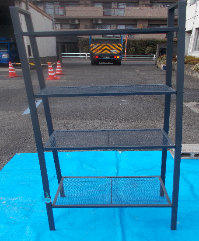 家具№9　ランドリーラック家具№10　ランドリーラック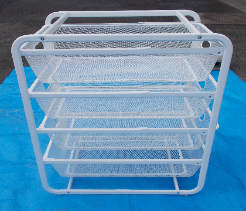 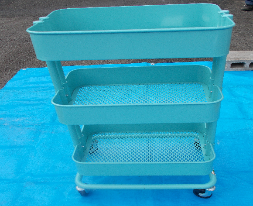 家具№11　デスク家具№12　レンジ台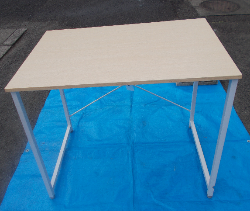 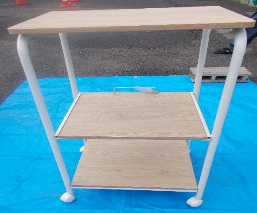 家具№13　折りたたみ本棚家具№14　本棚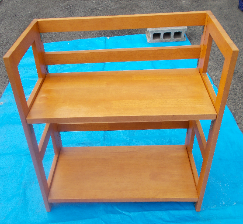 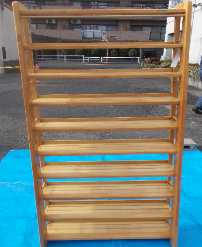 家具№15　キッチンラック家具№16　小物入れ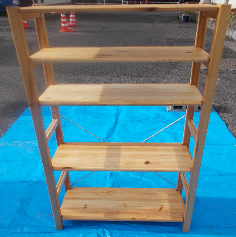 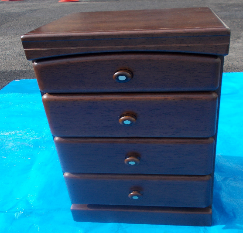 家具№17　ポスト付き棚家具№18　姿見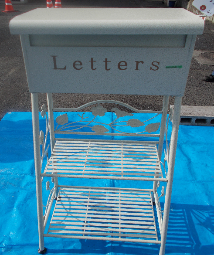 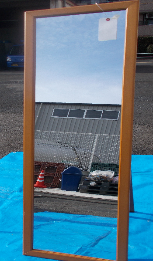 家具№19　姿見(小)家具№20　イス　１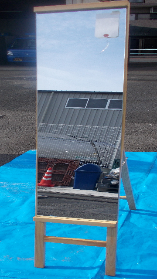 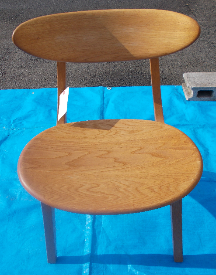 家具№21　イス　２家具№22　イス　しろ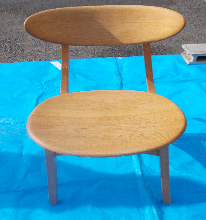 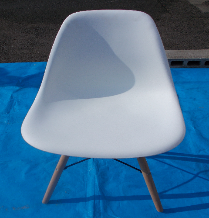 家具№23　イス　きいろ家具№24　イスセット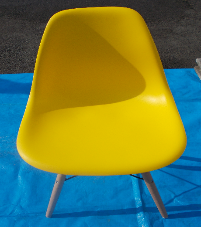 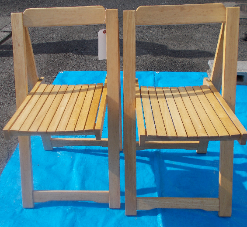 家具№25　ハンガーラック家具№26　パイプハンガー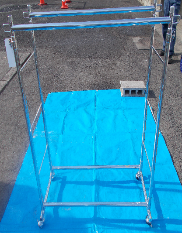 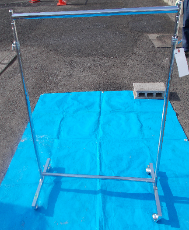 家具№27　ぶらさがり健康器具家具№28　脚立（きゃだつ）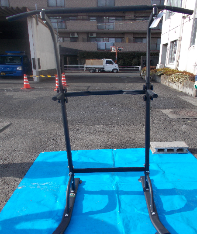 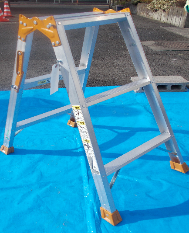 家具№29　登山用リュック家具№30　アンパンマンすべり台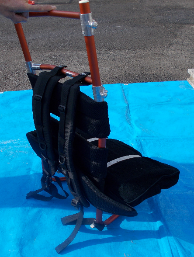 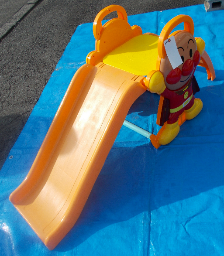 家具№31　ベビー用三輪車家具№32　折り畳み自転車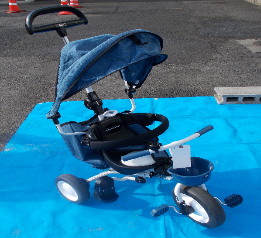 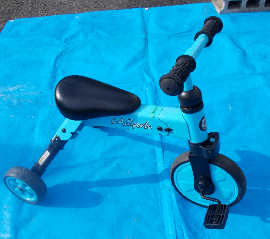 家具№33　キック自転車家具№34　子供用自転車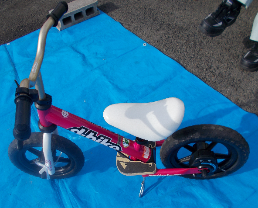 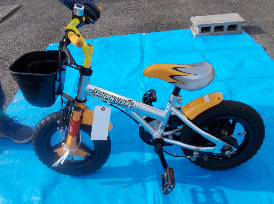 家具№35　ローラーボード家具№36　衣装ケース　１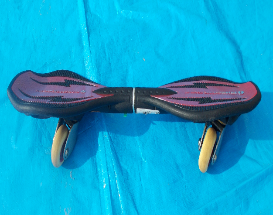 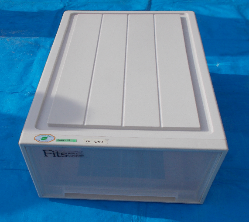 家具№37　衣装ケース　２家具№38　衣装ケース　３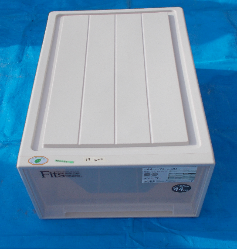 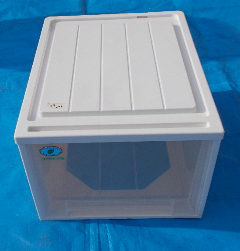 家具№39　衣装ケース　４家具№40　衣装ケース　５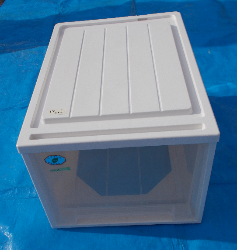 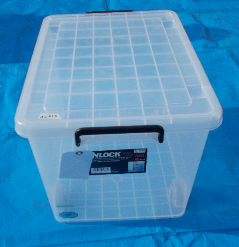 